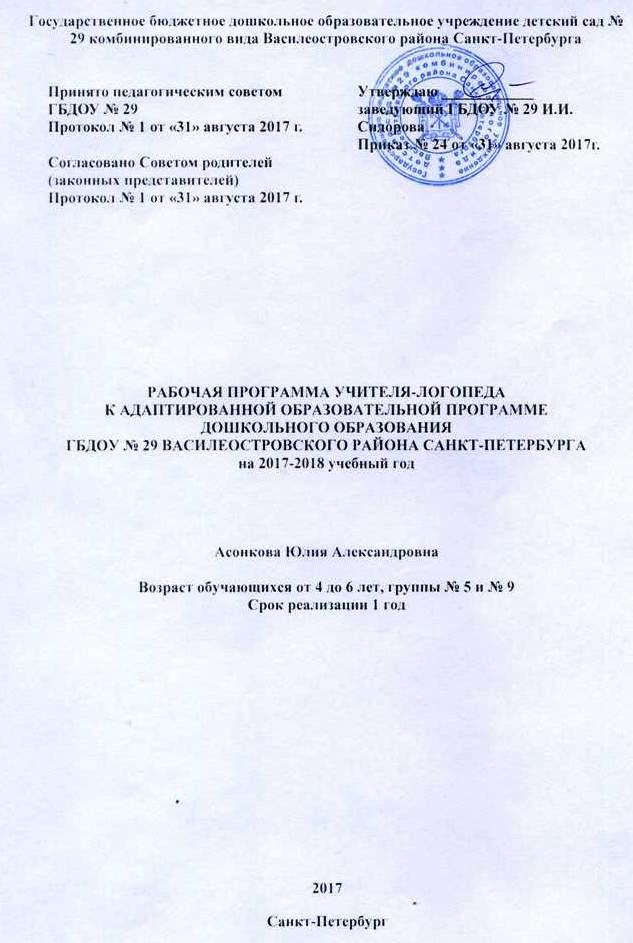 СодержаниеЦелевой разделПояснительная запискаСодержательный разделСодержание коррекционной работы с детьмиСистема педагогической диагностики (мониторинга) достижения детьми планируемых результатов освоения образовательной программы дошкольного образованияОрганизация и формы взаимодействия с родителями (законными представителями) воспитанниковОрганизационный разделФорма организации работы с детьмиУчебный план образовательной деятельности на 2017-2018 учебный годМатериально-техническое обеспечение процесса коррекционной работы3.4 Методическое оснащение образовательной деятельности1. Целевой разделПояснительная запискаСодержательный разделСодержание коррекционной работы с детьми2.2.   Система педагогической диагностики (мониторинга) достижения детьми планируемых результатов освоения образовательной программы дошкольного образованияСистема мониторинга в соответствии с ФГОС ДО осуществляется в форме педагогической диагностики и обеспечивает комплексный подход к оценке индивидуальных достижений детей, позволяет осуществлять оценку динамики их достижений в соответствии с реализуемой образовательной программой дошкольного образования.2.3. Организация и формы взаимодействия с родителями (законными представителями) воспитанников.Годовой план взаимодействия с родителями представлен в приложении 2. График работы в приложении 3.Организационный разделФорма организации работы с детьми.подгрупповая (по 6-8 детей)индивидуальная.При формировании подгрупп учитывается:возраст детей,индивидуальный темп деятельности,сходные по характеру и степени выраженности речевые нарушения (результаты мониторинга).Состав подгрупп может меняться в течение года в зависимости от индивидуальной динамики развития каждого ребенка. Все остальное время во всех возрастных группах занимают индивидуальные занятия с детьми. Количество занятий, реализующих коррекционно-развивающие задачи следующее: 2 подгрупповых; 3 индивидуальных. Продолжительность подгрупповых занятий в группе — 20 минут, перерыв между занятиями — 10 минут.Частота проведения индивидуальных занятий определяется характером и степенью выраженности речевого нарушения, возрастом, индивидуальными психофизическими особенностями детей, продолжительность индивидуальных занятий 10-15 минут.3.2.	Учебный план образовательной деятельности на 2017-2018 учебный годУчебная нагрузка в ГБДОУ д/с № 29 определяется на основании СанПиНа 2.4.1.3049- 13, однако, учитывая специфику учреждения, занятия с логопедом проводятся ежедневно в малых подгруппах и индивидуально. Организованная образовательная деятельность составляет 4 подгрупповых занятия по 30 мин (каждая подгруппа 2 раза в неделю по 30 мин).Учебный план работы учителя-логопеда группы №5Дополнительные дни отдыха, связанные с государственными праздниками:3.3. Материально-техническое обеспечение процесса коррекционной работыКоврограф и комплект разрезного материала к нему.Магнитная доска и комплект материала к ней.Интерактивная доска.Компьютер и авторские компьютерные игры.Принтер, сканер.Наборное полотно.Подвесные модули для развития физиологического дыхания.Комплект зондов для постановки звуков, для артикуляционного массажа, шпатели Дыхательные тренажеры, нетрадиционные материалы для развития направленной воздушной струи.Специальные пособия и нетрадиционные материалы для развития мелкой моторики.шкафы для хранения пособий, игр, методической литературы,зеркало с дополнительным освещением, шторкамистолы и стулья для детей (соответствующие требованиям СанПин)В кабинете учителя-логопеда представлены следующие развивающие центры:речевого и креативного развития;сенсорного развития;моторного и конструктивного развития.Коррекционная работа проводится в логопедическом кабинете и в групповом помещении.3.4. Методическое обеспечение образовательной деятельностиПриложение 1.Комплексное календарно-тематическое планирование коррекционной работы.Для детей с ТНР, ОНР I уровня речевого развитияОсновное содержание направлено на:– преодоление речевого и неречевого негативизма у детей (чувство неуверенности, ожидание неуспеха), формирование устойчивого эмоционального контакта с учителем-логопедом и со сверстниками, развитие положительного эмоционального отношения детей к занятиям;– развитие когнитивных предпосылок речевой деятельности, формирование речи во взаимосвязи с развитием восприятия, внимания, памяти, мышления;– развитие интереса к окружающей действительности и познавательной активности детей;– расширение понимания речи детьми;– развитие потребности в общении и формирование элементарных коммуникативных умений, обучение детей взаимодействию с окружающими взрослыми и сверстниками;– обучение детей отражать в речи содержание выполненных действийПодготовительный этап:Преодоление речевого и неречевого негативизма.  Установление  контакта  с ребенком. Повышение эмоционального тонуса ребенка. Включение его в совместную деятельность и формирование навыков взаимодействия «ребенок — взрослый», «ребенок — ребенок». Воспитание у ребенка уверенности в своих силах. Формирование его интереса к игровой деятельности и умения участвовать в игре.Формирование произвольного слухового и зрительного восприятия, внимания, памяти. Привлечение внимания ребенка к предметам. Рассматривание предметов: обучение фиксации взгляда на объекте, активному восприятию. Знакомство с различными свойствами предметов на основе операций с ними (форма, величина, цвет).Знакомство с объемными и плоскостными геометрическими фигурами, и формами предметов (круг, квадрат, треугольник; круглый, квадратный, треугольный). Их различение в процессе сопоставления, сравнения (рамки Монтессори с вкладышами, противопоставление предметов по форме по принципу «такой — не такой», различение предметов контрастных и близких по форме). Развитие стереогноза. Соотнесение формы предмета со словом.Формирование элементарных понятий о величине предметов и их параметрах (большой, маленький, средний, самый большой, самый маленький; длинный, короткий; высокий, низкий; широкий, узкий; толстый, тонкий). Различение предметов по величине и параметрам: противопоставление по принципу «такой — не такой»; выбор предметов, одинаковых по величине и ее параметрам из группы однородных; группировка разнородных предметов по величине и ее параметрам; расположение предметов по словесной инструкции в ряд (в порядке возрастания или убывания) и т. п.Соотнесение величины предмета и ее параметров со словом. Формирование понятия о цвете предмета (красный, синий, желтый, зеленый, черный, белый). Различение предметов по цвету (противопоставление по принципу «такой — не такой»; выбор предметов одного цвета из группы разных по форме и величине; различение предметов контрастных и близких по цвету и т. п.). Соотнесение цвета предмета со словом. Привлечение внимания ребенка к неречевым звукам, формирование сосредоточения на звуке, определение местонахождения источника звука.Сравнение контрастных и близких по звучанию неречевых звуков. Развитие слухового внимания при восприятии звуков различной громкости (громкий — тихий), высоты (высокий — низкий) с использованием звучащих игрушек, музыкальных инструментов, звукоподражаний. Воспитание слухового внимания к речи.Развитие основных функциональных уровней памяти: от простого (узнавание) к более сложному (воспроизведению). Расширение круга узнаваемых предметов, на основесформированных зрительных и слуховых представлений. Увеличение объема зрительной, слуховой и слухоречевой памяти. Совершенствование процессов запоминания и воспроизведения: запоминание и воспроизведение последовательности и количества предметов (три-четыре), картинок, геометрических фигур, различных по величине, цвету и форме; запоминание и воспроизведение ряда неречевых звуков (двух), звукоподражаний (двух) и т. п.Формирование кинестетической и кинетической основы движений в процессе развития общей, ручной и артикуляторной моторики.Обогащение двигательного опыта детей в процессе упражнений в ходьбе, беге, прыжках, в действиях с предметами. Развитие праксиса позы (по подражанию и самостоятельно). Выработка динамической координации движений: четких и точных движений, выполняемых в определенном темпе и ритме; удержание двигательной программы при выполнении последовательно организованных движений. Обучение выполнению правил в подвижных играх, согласованию своих движений с движениями других детей. (При определении содержания работы по развитию общей моторики на логопедических занятиях учитель-логопед исходит из программных требований образовательной области «Физическое развитие».)Развитие движений кистей рук в специальных упражнениях: сжимание, разжимание, встряхивание и помахивание кистями с постепенным увеличением амплитуды движений в суставах и совершенствованием межанализаторного взаимодействия (в работе зрительного, слухового и тактильного анализаторов).Формирование кинестетической основы движений пальцев рук при зрительном восприятии (упражнения и игры на развитие праксиса позы, например, «Коза», «Улитка», «Гнездо»).Формирование кинетической основы движений пальцев рук в процессе выполнения последовательно организованных движений и конструктивного праксиса: игры с пирамидками, матрешками, кубиками, настольным конструктором; составление узоров из крупной и мелкой мозаики; изображение предметов и геометрических форм с помощью палочек (по образцу, по инструкции); складывание разрезных картинок; обводка, раскрашивание, штриховка (вертикальная и горизонтальная) трафаретов; шнуровка и т. д.Подготовка артикуляторного аппарата к естественному формированию правильного звукопроизношения в процессе выполнения артикуляторных игровых упражнений по подражанию («Крокодил» — широко открыть рот, «Веселый Петрушка»— растянуть губы в улыбку, «Поцелуй Петрушку» — вытянуть губы трубочкой, «Дразнилка» — высунуть язык вперед).Формирование движений мимической мускулатуры по подражанию (зажмуривание глаз, надувание щек).Формирование операции анализа и обучение способам ее реализации в деятельности. Развитие способности устанавливать тождество, сходство и различие предметов на основе зрительного анализа (разобрать и собрать двух(четырех)составную матрешку, пирамиды из четырех (шести) колец; игры с конструктором, настольно-печатные игры типа «Найди такую же картинку» и т. п.). Формирование операций анализа и синтеза в различных по трудности условиях идентификации и моделирования. Развитие наглядно-действенного и наглядно-образного мышления, комбинаторных способностей, способности соотнесения части и целого и их пространственной организации на предметном уровне. Развитие умения оперировать предметами и образами (доски Сегена с пятью-шестью вкладышами, «Заборчик»; складывание фигурок или картинок из двух, трех, четырех частей, разрезанных по вертикали и горизонтали; дополнение до целого; конструктивные игры и т. п.).Формирование операций сравнения, обобщения, классификации. Развитие способностей мысленного сопоставления объектов, установления сходства или различия предметов по каким-либо признакам, объединение предметов и явлений действительности в группу по общему признаку, распределение предметов по группам.Обучение пониманию содержания и смысла сюжетных картинок, формирование способности на основе анализа и синтеза делать простейшие обобщения (игры в лото, домино, «Парные картинки», «Почтовый ящик», «Найди лишнее»; понимание сюжетных картинок; группировка по темам, например, «Игрушки», «Посуда», «Одежда» и т. п.).Формирование слухозрительного и слухомоторного взаимодействия в процессе восприятия и воспроизведения ритмических структур.Воспитание чувства ритма. Обучение ритмическим движениям в соответствии с характером звучания музыки. Прохлопывание простого ритма по подражанию. Развитие слухового внимания и слуховой памяти на материале из трех ритмических сигналов. Отстукивание ритма детских песен.Развитие чувства ритма в ритмических («Смотри и делай вместе со мной», «Слушай и делай вместе со мной», «Посмотри и сделай, как я», «Послушай и сделай, как я») и музыкально-ритмических играх («Мишки бегают», «Кормим петушка», «Птичка летает», «Мишки ходят» и др.).Развитие импрессивной речи. Формирование умения вслушиваться в речь, понимать ее содержание, сосредоточиваться на восприятии речи и давать ответные двигательные и звуковые реакции. Совершенствование понимания речи на основе восприятия целостных словосочетаний, подкрепленных действием («Покажи куклу», «Покажи мячик», «Покажи мишку»; «Покажи куклу» — «Принеси куклу»). Понимание двухступенчатых инструкций («Подойди к шкафу и возьми мишку», «Возьми ложку и покорми куклу», «Возьми кубики и построй дом»). Обучение пониманию вопросов: Что? Кто? Где? («Покажи, что лежит на столе», «Покажи, кто спит», «Покажи, где лежат игрушки», «Покажи, что гудит, а что звенит», «Покажи, кто спит, а кто сидит», «Покажи, где кошка лежит, а где умывается»). Соотнесение слов один — много с соответствующим количеством предметов и слов большой — маленький с величиной предметов.Вызывание речевого подражания, потребности подражать слову взрослого.Вызывание речевого подражания на материале гласных звуков и их сочетаний («Катя поет: а-а-а»; «Вьюга гудит: у-у-у»; «Петрушка удивляется: о-о-о»; «Мышка пищит: и-и-и»; «В лесу кричат: ау»; «Малыш плачет: уа»; «Ослик кричит: иа» и т. п.).Вызывание  звукоподражаний  на  материале  открытых  слогов:  корова  —  «му»; мышка — «пи»; пальчик — «бо-бо»; машина — «би-би»; гусь — «га-га-га»; курица — «ко-ко-ко»; на материале закрытых слогов: мячик — «бух»; собака — «ав-ав»; гномик — «ням-ням»; чайник — «пых-пых»; на материале слогов со стечением согласных: лягушка —«ква», «ква-ква»; уточка — «кря», «кря-кря»; поросенок — «хрю», «хрю-хрю» и т. п. Удавшиеся звуковые комплексы повторяются в игровой форме несколько раз (до пяти повторений). Формирование способности называть предмет или действие словом, а не звукоподражанием. Формирование умения называть имена детей (Тата, Вова, Аня, Ляля, Катя, Нина), членов семьи (мама, папа, баба, деда, тетя, дядя), выражать просьбы (на, дай), произносить указательные слова (это, тут, там), называть действия, обозначаемые глаголами повелительного наклонения 2-го лица единственного числа (возьми, иди, пей, спи, сиди, положи).Обучение фразовой речи путем договаривания начатых логопедом фраз, формулирования фразы-просьбы («Мама, дай», «Дай кису», «Папа, иди»), предложения к сотрудничеству («Давай играть») или выражения желания («Хочу пить»).Формирование умения составлять двухсловные предложения, включающие усвоенные существительные в именительном падеже, вопросительные и указательные слова (вопросительное слово + именительный падеж существительного— «Где баба?»;указательное слово + именительный падеж существительного — «Вот Тата», «Это мама»).Основной этап логопедической работы на первой ступени обучения Формирование общих речевых навыков.Обучение детей оптимальному для речи типу физиологического дыхания. Обучение речевому дыханию (спокойный короткий вдох и плавный длительный выдох) без речевого сопровождения («Понюхаем цветок», «Кораблики», «Бабочка летит» и др.) и с речевым сопровождением на материале гласных звуков и их сочетаний, изолированных глухих щелевых согласных [Ф], [Х], слогов с этими согласными, слов, в дальнейшем — постепенно распространяющихся фраз, произношение которых требует непрерывного, длительного выдоха (три слова).Развитие силы голоса (тихо — громко) и модуляций голоса (высоко — низко); правильного умеренного темпа речи.Формирование первичных представлений об интонационной выразительности речи с помощью эмоционального чтения детям потешек, стихов, сказок. Обучение интонационному подражанию голосам животных и птиц. Обучение выразительному рассказыванию потешек, небольших стихотворений.Активизация движений артикуляторного аппарата и мимической мускулатуры в процессе выполнения игровых упражнений по подражанию (сказка о «Веселом язычке», «Обезьянка» и др.).Формирование умения передавать акценты ударами в бубен, хлопками в ладоши и выдерживать паузы. Обучение воспроизведению ритмического рисунка слова с одновременным отстукиванием рукой.Развитие импрессивной речи. Дальнейшее развитие предметного, предикативного и адъективного словаря. Уточнение значений слов. Закрепление обобщающих понятий («Покажи то, с чем ты будешь играть», «Покажи то, чем ты будешь есть», «Покажи то, что ты наденешь на прогулку»).Формирование антонимических отношений в процессе различения противоположных по значению глаголов (налей — вылей, застегни — расстегни, надень— сними, завязывает — развязывает, закрывает — открывает, залезает — слезает), прилагательных (большой — маленький, высокий — низкий, длинный — короткий), наречий (впереди — сзади, внизу — вверху, высоко — низко, далеко — близко, много — мало).Обучение пониманию косвенных вопросов с использованием вопросительных слов: кому, у кого, чем, куда («Покажи, кому мама дает молоко», «Покажи, у кого кукла», «Покажи, чем рисует девочка», «Покажи, куда спрятался котенок»).Дифференциация в импрессивной речи форм существительных единственного и множественного числа мужского и женского рода с окончанием -ы(-и), (-а)в именительном падеже («Покажи, где стол, где столы», «Покажи, где мяч, где мячи», «Покажи, где шар, где шары», «Покажи, где кубик, где кубики», «Покажи, где кукла, где куклы», «Покажи, где чашка, где чашки», «Покажи, где рыба, где рыбы», «Покажи, где дом, где дома», «Покажи, где глаз, где глаза»).Дифференциация в импрессивной речи глаголов в форме 3-го лица единственного и множественного числа настоящего времени («Покажи, где мальчик спит, где мальчики спят», «Покажи, где девочка поет, где девочки поют», «Покажи, где собака сидит, где собаки сидят», «Покажи, где малыш рисует, где малыши рисуют»).Дифференциация в импрессивной речи глаголов прошедшего времени мужского и женского рода («Покажи, где Женя спал, где Женя спала», «Покажи, где Валя взял чашку, где Валя взяла чашку», «Покажи, где Шура читал, где Шура читала»).Развитие понимания предложных конструкций с предлогами в, из на. Формирование понимания предложных конструкций с предлогами под, за, у, с,около, от, из-под, из-за (при демонстрации действий). Обучение пониманию значенияпродуктивных уменьшительно-ласкательных суффиксов существительных -ик, -ок, -чик, - к-, -очк-, -ечк-(«Покажи, где мяч, где мячик», «Покажи, где гриб, где грибок», «Покажи, где ягода, где ягодка», «Покажи, где ложка, где ложечка», «Покажи, где коза, где козочка»).Обучение пониманию вопросов по сюжетной картинке, по прочитанной сказке (с использованием иллюстраций).Обучение пониманию соотношений между членами предложения (Мальчик ловит рыбу удочкой: «Покажи, кто ловит рыбу», «Покажи, кого ловит мальчик», «Покажи, чем мальчик ловит рыбу»).Формирование предметного, предикативного, адъективного словаря экспрессивной речи. Расширение, активизация и уточнение словаря посредством использования в речи: слов-действий;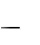  слов-названий по различным лексическим темам: «Семья», «Игрушки», «Овощи», «Фрукты», «Одежда», «Животные», «Посуда», «Мебель» и др.;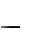 слов,	обозначающих	признаки	предметов:	цвет	(красный,	синий,	желтый, зеленый, черный, белый), величину и ее параметры: (большой, маленький, высокий, низкий, длинный, короткий), вкус (кислый, сладкий, горький, соленый, вкусный);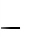 личных и притяжательных местоимений (я, ты, вы, он, она, мой, твой, ваш, наш);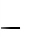 наречий, обозначающих местонахождение (там, вот, туда, здесь), время (сейчас, скоро), количество (много, мало, еще), сравнение (больше, меньше), ощущения (тепло, холодно, горячо, кисло, сладко, горько, вкусно), оценку действий (хорошо, плохо).Постепенное введение в словарь экспрессивной речи числительных (один, два, три).Формирование грамматических стереотипов словоизменения и словообразования в экспрессивной речи. Обучение стандартным и наиболее продуктивным способам словоизменения.Обучение употреблению форм единственного и множественного числа существительных мужского и женского рода в именительном падеже с окончаниями –ы (шар — шары), -и (кошка — кошки).Обучение изменению существительных по падежам:винительный падеж существительных единственного числа с окончанием –у (Я беру… куклу, зайку, мишку);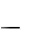 родительный падеж существительных мужского и женского рода единственного числа без предлога и с предлогом у (У кого нет мяча? Мяча нет у мальчика. У кого есть усы? Усы есть у кошки.).дательный падеж существительных мужского и женского рода единственного числа с окончанием –е (Кому подарили игрушки? Игрушки подарили девочке.).творительный падеж существительных мужского рода единственного числа с окончанием -ом (Чем режут хлеб? Хлеб режут ножом.).Обучение употреблению глаголов в форме повелительного наклонения 2-го лица единственного числа настоящего времени (сиди, лежи, играй, иди), глаголов в форме изъявительного наклонения 3-го лица единственного и множественного числа настоящего времени (поет — поют, стоит — стоят, лежит — лежат).Обучение согласованию прилагательных с существительными мужского и женского рода единственного числа в именительном и косвенных падежах по опорным вопросам.Обучение согласованию местоимений мой, моя с существительными в именительном падеже (мой мишка, моя кукла).Обучение правильному употреблению форм рода и числа глаголов прошедшего времени (ушел — ушла — ушли).Обучение образованию существительных с помощью продуктивных уменьшительно-ласкательных суффиксов -ик, -ок, -чик, -к-, -очк-, -ечк-.Обучение самостоятельному использованию отработанных грамматических форм слова и словообразовательных моделей при демонстрации действий и по сюжетным картинкам.Формирование синтаксических стереотипов и усвоение синтаксических связей в составе предложения.Обучение детей отвечать на вопросы по картинкам двухсоставным простым предложением, в котором подлежащее выражено формой единственного (множественного) числа существительного в именительном падеже, а сказуемое формой изъявительного наклонения 3-го лица единственного (множественного) числа настоящего времени (Кот спит. Мальчик бежит. Дети поют).Обучение употреблению в речи трехсоставного простого предложения с прямым и косвенным дополнением, в котором подлежащее выражено формой единственного числа существительного в именительном падеже, сказуемое — формой повелительного наклонения 2-го лица единственного числа настоящего времени (Мама, дай куклу. Тата, возьми чашку) и формой изъявительного наклонения 3-го лица единственного числа настоящего времени (Вова ест кашу. Катя машет рукой).Формирование умения предлагать сотрудничество или выражать желание с помощью трехсоставной простой синтаксической конструкции, включающей обращение и инфинитив (Мама, хочу пить. Катя, давай играть).Обучение использованию в речи трехсоставной простой синтаксической конструкции с местоимениями (Я хочу есть. Он идет гулять).Закрепление синтаксических связей в составе простого предложения с помощью ответов на вопросы (по сюжетной картинке, по содержанию небольших сказок, стихотворений с опорой на картинки, в процессе диалога).Формирование связной речи. Создание ситуаций, требующих от детей использования связной речи в общении друг с другом и со взрослыми (в различных видах деятельности).Обучение первым формам связного высказывания: ответы на вопросы при демонстрации действий, по картинкам, по прочитанной сказке; заучивание двустиший и простых потешек, коротких стихотворений и сказок совместно со взрослым (взрослый начинает, ребенок добавляет слово или словосочетание).Коррекция нарушений фонетической стороны речи. Развитие элементарных произносительных навыков в работе над гласными [А], [У], [И], [О], [Э] и согласными [П], [Б], [М], [Т], [Д], [Н], [К], [Г], [Х], [Ф], [В] звуками (без их дифференциации на мягкие и твердые, глухие и звонкие).Закрепление произносительных навыков (в пределах доступного словаря). Обучение детей узнавать и воспроизводить гласные на основе восприятия их беззвучной артикуляции. Развитие фонематического восприятия.Формирование умения различать контрастные гласные ([И — У], [И — О], [А — У], [Э — У]) и близкие по артикуляции согласные звуки в открытых слогах (по участию мягкого неба [М — Б], [Н — Д]; по месту образования [П — Т], [Т — К], [М — Н]).Формирование у детей звукослоговой структуры слова с правильным воспроизведением ударного слога и ритмического рисунка в двухсложных словах, состоящих сначала из открытых, затем из открытых и закрытых слогов в следующей последовательности: с ударением на гласные звуки: [А] (мама, зайчик, банка, мука, река, мак), [У] (муха, кукла, утка, иду, веду, суп), [И] (киса, Нина, нитка, пилка, сиди, кит), [О] (осы, косы, котик, ослик, зонтик, лимон, дом), [Ы] (мыло, мыши, мышка, кусты, сын).Обучение восприятию и воспроизведению ритмов простых усвоенных слов (одновременное проговаривание и отхлопывание).Обучение воспроизведению звукослоговой структуры глаголов в форме изъявительного наклонения 3-го лица единственного числа настоящего времени при произнесении пар глаголов (первым членом предъявляемой пары является глагол в форме повелительного наклонения 2-го лица единственного числа: спи — спит, лежи — лежит, лети — летит, сиди — сидит и т. д.).Обучение произнесению слогов в чистоговорках с одновременным отхлопыванием и договариванием слов (ка-ка — белая мука; бы-бы — высокие дубы; ха-ха-ха — купили петуха; га-га-га — нет сапога).Обучение воспроизведению слоговой структуры трехсложных слов, состоящих из открытых и закрытых слогов с одновременным отхлопыванием (ку рица, маши на, сапоги ,та почки, капу ста, кирпичи ).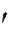 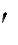 Развитие у детей творческой инициативы интонационного «окрашивания» речи (произвольной выразительности, модуляций голоса) посредством специальных игр, хороводов, доступных для ребенка небольших стихотворных диалогов.Основное содержание коррекционной работы для детей с ТНР, ОНР II уровня речевого развитияСодержание логопедических занятий в этот период направлено на актуализацию и систематизацию речевого материала, усвоенного на предыдущей ступени обучения, совершенствование механизмов сенсомоторного уровня и формирование механизмов языкового уровня речевой деятельности в процессе расширения импрессивного и экспрессивного словаря детей, развитие навыков понимания и употребления грамматических форм слова и словообразовательных моделей, а также различных типов синтаксических конструкций.Продолжается работа по развитию у детей понимания речи, накоплению и уточнению понятий, дифференциации значений слова, закрепляются умения детей правильно и отчетливо называть предмет, действия, признаки, качества и состояния, отвечать на вопросы, самостоятельно моделировать собственные речевые высказывания.В ходе логопедической работы употребляемые детьми слова по своей звуко-слоговой структуре приближаются к нормативно произносимым (с учетом произносительных возможностей детей). Совершенствование импрессивного и экспрессивного словаря, звукопроизношения, фонематического восприятия способствует усвоению детьми грамматических форм слова и словообразовательных моделей, формированию понимания и различения значений измененных форм слова, выделению звуковых и морфологических элементов слова, образующих новую форму (слово). На основе дальнейшего развития фонематического восприятия, отработки правильного произношения звуков и правильного воспроизведения звуко-слоговой структуры слова осуществляется обучение детей элементарным формам фонематического анализа с опорой на материализованные действия. В логопедической работе с детьми с дизартрией развитию фонематического восприятия предшествует работа по формированию сенсорно-перцептивного уровня восприятия в процессе имитации слогов, поскольку при дизартрии первичные расстройства возникают на гностико-праксическом уровне, который с неврологической точки зрения обусловливает механическую имитацию звуков речи.Одним из основных направлений логопедической работы на данной ступени обучения является развитие коммуникативной функции речи, расширение возможностей участия детей в диалоге, формирование связной монологической речи. Детей учат вести беседу на близкие и хорошо знакомые темы, описывать предмет, используя словосочетания, простые нераспространенные и распространенные предложения.Ведущим на второй ступени работы с детьми по данной программе остается принцип «логопедизации». Сформированные на логопедических занятиях речевые умения детей закрепляются в процессе развития их представлений об окружающем мире, элементарных математических представлений, в ходе физического и музыкального воспитания, в конструктивной и изобразительной деятельности, при обучении элементарным трудовым навыкам, а также в условиях семейного воспитания.Подготовительный этап. Формирование произвольного слухового и зрительного восприятия, внимания и памяти, зрительно-пространственных представлений. Закрепление усвоенных ранее представлений об объемных и плоскостных геометрических фигурах, и формах предметов. Формирование новых представлений об объемных и плоскостных фигурах и формах предметов (овал, прямоугольник, овальный, прямоугольный). Их различение в процессе сопоставления, сравнения. Совершенствование стереогноза. Обозначение форм геометрических фигур и предметов словом. Закрепление названий, усвоенных ранее величин и их параметров. Сравнение предметов по величине (пять-семь предметов). Обозначение величины и ее параметров словом. Закрепление основных цветов. Освоение оттенков новых цветов (розовый, голубой, коричневый, оранжевый). Различение предметов по цвету. Обозначение цвета предмета словом. Выделение одновременно двух (затем трех) свойств фигур, предметов (форма — цвет, форма — величина, величина — цвет, форма — цвет — величина).Обучение определению пространственных отношений (вверху, внизу, справа, слева, впереди, сзади). Выделение ведущей руки и ориентировка в схеме собственного тела. Обучение определению расположения предмета по отношению к себе, ориентировке на плоскости.Совершенствование умения слушать и ориентироваться в звуках окружающего мира, различать звуки по силе и высоте.Совершенствование процессов запоминания и воспроизведения: запоминание и воспроизведение последовательности и количества предметов(пять-шесть), картинок, геометрических фигур, различных по цвету, величине и форме; запоминание и воспроизведение ряда неречевых звуков (три-четыре), слов (четыре-шесть), объединенных по тематическому принципу и случайных.Формирование кинестетической и кинетической основы движений в процессе развития общей, ручной и артикуляторной моторики.Обучение точному выполнению двигательной программы. Развитие основных качеств движения: объема, точности, темпа, активности, координации (определяя содержание работы по развитию общей моторики на логопедических занятиях, логопед исходит из программных требований раздела «Физическое воспитание»).Развитие кинестетической организации движений пальцев рук на основе зрительного восприятия (по подражанию) и самостоятельно (по словесной инструкции). Стимуляция двигательных импульсов, направленных к определенным группам мышц. Уточнение состава двигательного акта.Формирование кинестетического анализа и синтеза, кинестетических афферентаций движений пальцев рук («Пчела», «Лодочка» и т.д.).Объединение, обобщение последовательных импульсов в единый организованный во времени двигательный стереотип («шнуровка», складывание фигурок из палочек по образцу и по памяти, штриховка).Нормализация мышечного тонуса мимической и артикуляторной мускулатуры с помощью дифференцированного логопедического массажа (осуществляется преимущественно в работе с детьми, страдающими дизартрией, с учетом локализации поражения, характера и распределения нарушений мышечного тонуса).Подготовка артикуляторного аппарата к формированию правильного звукопроизношения с помощью специальных методов.Формирование кинестетической основы артикуляторных движений. Развитие двигательно-кинестетической обратной связи путем уточнения положения различных артикуляторных органов вовремя артикулирования правильно произносимых звуков. Формирование нормативных артикуляторных укладов звуков в процессе нахождения и удержания необходимой артикуляторной позы (специальные комплексы артикуляторной гимнастики).Формирование кинетической основы артикуляторных движений в процессе развития орального праксиса при выполнении последовательно организованных движений (специальные комплексы артикуляторной гимнастики).Развитие движений мимической мускулатуры по подражанию и словесной инструкции (зажмурить глаза, надуть щеки, поднять и нахмурить брови).Формирование мыслительных операций анализа, синтеза, сравнения, обобщения, классификации.Развитие произвольности мыслительных операций (умения слушать, понимать и четко выполнять указания взрослого, действовать в соответствии с правилом, использовать образец). Обучение решению задач не только в процессе практических действий с предметами, но и в уме, опираясь на образные представления о предметах.Формирование основы словесно-логического мышления. Развитие основных компонентов мыслительной деятельности (заинтересованности в выполнении задания, положительного эмоционального состояния в течение всего занятия, навыка самоконтроля и т.д.)Развитие операций анализа, синтеза, сравнения, обобщения, классификации (формирование умения выражать результат словом), способности устанавливать закономерности на основе зрительного и мыслительного анализа (составление четырех-шести фигурной матрешки путем примеривания и зрительного соотнесения, занятия с конструктором, исключение неподходящей картинки). Формирование наглядно-образных представлений, обучение воссозданию целого на основе зрительного соотнесения частей (составление целого из частей, «Дорисуй»). Развитие способности на основе анализа ситуации устанавливать причинно-следственные зависимости, делать обобщения («Последовательные картинки», «Времена года»).Формирование умения составлять рассказ по серии последовательных картинок, вербально обосновав свое решение. Обучение выявлению и пониманию иносказательного смысла загадок с использованием наглядной опоры. Формирование способности к активной поисковой деятельности.Формирование слухозрительного и слухомоторного взаимодействия в процессе восприятия и воспроизведения ритмических структур.Обучение восприятию, оценке ритмов и их воспроизведению по образцу и по словесной инструкции (до пяти ритмических сигналов://; ///; ////).Обучение восприятию и оценке неакцентированных ритмических структур, разделенных длинными и короткими паузами, и их воспроизведению по образцу и по словесной инструкции (// //; / //; // /; /// /).Формирование сенсорно-перцептивного уровня восприятия (в работе с детьми с дизартрией).Обучение распознаванию звуков речи, развитие стимулирующей функции речеслухового анализатора (формирование четкого слухового образа звука). Формирование навыка аудирования (направленного восприятия звучания речи). Обучение умению правильно слушать и слышать речевой материал. Создание благоприятных условий для последующего формирования фонематических функций.Основной этапФормирование предметного, предикативного и адъективного словаря импрессивной речи.Расширение пассивного словаря, развитие импрессивной речи в процессе восприятия и дифференциации грамматических форм слова и словообразовательных моделей, различных типов синтаксических конструкций.Увеличение объема и уточнение предметного, предикативного и адъективного словаря импрессивной речи параллельно с расширением представлений об окружающей действительности и формированием познавательной деятельности. Усвоение бытового словаря (названий частей тела, лица, игрушек, посуды, мебели, одежды, действий, совершаемых с ними), природоведческого словаря (названий явлений неживой природы, растений, животных), эмоционально-оценочной лексики, лексики, обозначающей время, пространство, количество.Совершенствование понимания вопросов косвенных падежей существительных. Дифференциация в импрессивной речи форм существительных единственного и множественного числа мужского, женского и среднего рода («Покажи, где гриб, где грибы», «Покажи, где слива, где сливы», «Покажи, где окно, где окна», «Покажи, где зеркало, где зеркала»).Дифференциация в импрессивной речи глаголов в форме единственного и множественного числа прошедшего времени («Покажи, кто шел, кто шли», «Покажи, кто рисовал, кто рисовали»). Обучение пониманию значений глаголов совершенного и несовершенного вида («Покажи, где малыш рисует ракету, где малыш нарисовал ракету», «Покажи, где девочка поливает цветы, где девочка полила цветы»).Дифференциация в импрессивной речи глаголов прошедшего времени по родам: мужской, женский и средний род: «Покажи, кто спал» (мальчик), «Покажи, кто спала» (девочка), «Покажи, кто упал» (дедушка), «Покажи, кто упала» (бабушка), «Покажи, что упало» (дерево).Дифференциация в импрессивной речи грамматических форм прилагательных: «Покажи, про что можно сказать большой (большая, большое, большие)», «Покажи, про что можно сказать голубой (голубая, голубое, голубые)».Совершенствование понимания предложных конструкций с предлогами в, из, на,под, за, у, с, около, перед, от, к, по, из-под, из-за (по картинкам).Обучение различению предлогов в — из, над — под, к — от, на — с. Совершенствование навыков понимания значения продуктивных уменьшительно-ласкательных суффиксов (-ик, -ок, -чик, -к-, -очк-, -ечк-).Формирование  понимания  значения  менее  продуктивных	суффиксов(-оньк-,	-еньк-, -онок, --енок, -ышек, -ышк-, -ушк-, -ишк-): «Покажи, где бочка, где бочонок», «Покажи, где воробей, где воробышек», «Покажи, где зерно, где зернышко» и т.д.Формирование понимания значения приставок: в-, вы-, при-, на- и их различения (в — вы, на — вы, вы — при): «Покажи, где мальчик входит в дом, а где выходит из дома», «Покажи, где мама наливает воду, а где выливает воду», «Покажи, где девочка выбежала из дома, а где прибежала домой» и т.д.Совершенствование навыков понимания вопросов по сюжетной картинке, по прочитанной сказке, рассказу (с использованием иллюстраций).Формирование предметного, предикативного и адъективного словаря экспрессивной речи.Расширение словаря экспрессивной речи, уточнение значения слов, обозначающих названия предметов, действий, состояний, признаков, свойств и качеств(цвет, форма, величина, вкус).Введение в лексикон детей слов, обозначающих элементарные понятия, выделенные на основе различения и обобщения предметов по существенным признакам, а также слов, выражающих видовые (названия отдельных предметов), родовые (фрукты, посуда, игрушки) и отвлеченные обобщенные понятия (добро, зло, красота). Закрепление в словаре экспрессивной речи детей числительных один, два, три и введение в словарь числительных четыре, пять.Формирование ономасиологического (обращается внимание на названия объектов: «Как называется это?») и семасиологического (обращается внимание на семантику слова: «Что значит это слово?») аспектов лексического строя экспрессивной речи.Формирование грамматических стереотипов словоизменения и словообразования в экспрессивной речи. Совершенствование навыков употребления форм единственного и множественного числа существительных мужского и женского рода в именительном падеже с окончаниями -ы (шар — шары), -и (кошка — кошки), -а (дом — дома). Обучение употреблению форм единственного и множественного числа среднего рода в именительном падеже с окончанием -а (зеркало — зеркала, окно — окна).Совершенствование навыков изменения существительных мужского и женского рода единственного числа по падежам (без предлогов). Обучение изменению существительных мужского и женского рода единственного числа по падежам с предлогами. Обучение изменению существительных среднего рода единственного числа по падежам без предлогов (В домике дядюшки Тыквы нет чего? — Окна.) и с предлогами(От чего отъехала машина? — От дерева; Где растет гриб? — Под деревом; На чем растутОбучение изменению одушевленных и неодушевленных существительных мужского, женского рода и существительных среднего рода множественного числа по падежам.Обучение правильному употреблению несклоняемых существительных (пальто,кино, лото, домино, какао).Совершенствование навыков употребления глаголов в форме повелительного наклонения 2-го лица единственного числа настоящего времени, глаголов в форме изъявительного наклонения 3-го лица единственного и множественного числа настоящего времени, форм рода и числа глаголов прошедшего времени.Обучение правильному употреблению глаголов совершенного и несовершенного вида (рисовал — нарисовал).Совершенствование навыков согласования прилагательных с существительными мужского и женского рода единственного числа в именительном и косвенных падежах. Обучение согласованию прилагательных с существительными мужского и женского рода множественного числа в именительном и косвенных падежах (голубые шары, голубых шаров). Обучение согласованию прилагательных с существительными среднего рода единственного и множественного числа в именительном и косвенных падежах (большое окно, больших окон).Обучение правильному употреблению словосочетаний: количественное числительное (два и пять) и существительное (два шара, пять шаров; две пчелы, пять пчел; два окна, пять окон; два пера, пять перьев).Совершенствование навыков правильного употребления предложных конструкций с предлогами (в, из, на, под, за, у, с, около, перед, от, к, по, из-под, из-за) и навыка различения предлогов (в — из, на — под, к — от, на — с).Совершенствование навыков употребления словообразовательных моделей: – существительных, образованных с помощью продуктивных и менее продуктивных уменьшительно-ласкательных суффиксов (-ик, -ок, -чик, -к-, -очк-, -ечк-, -оньк-, -еньк-, - онок, -енок, -ышек, -ышк-, -ушк-, -юшк-, -ишк-);– звукоподражательных глаголов (ворона каркает, кошка мяукает, воробей чирикает, петух кукарекает, курица кудахчет);– глаголов, образованных от существительных (отыменное образование глаголов:мыло — мылит, краска — красит, учитель — учит, строитель — строит);– глаголов, образованных с помощью приставок (в-, вы-, на-, при-);– притяжательных прилагательных, образованных с помощью продуктивного суффикса –ин (мамина кофта, папина газета) и с помощью менее продуктивного суффикса -и-без чередования(лисий, рыбий);–  относительных  прилагательных  с  суффиксами:  -ов-,  -ев-,  -н-,  -ан-,  -енн- (шерстяной, банановый, грушевый, соломенный, железный).Совершенствование навыка самостоятельного употребления отработанных грамматических форм слова и словообразовательных моделей.Формирование синтаксической структуры предложения.Развитие умения правильно строить простые распространенные предложения, согласовывать слова в предложении.Обучение распространению предложений за счет однородных членов (по картинкам и вопросам: Мама купила в магазине лук… морковь, капусту, огурцы, Сегодня на улице теплая… солнечная, ясная погода).Обучение употреблению простейших видов сложносочиненных и сложноподчиненных предложений с использованием сочинительных союзов а, но, и(Кате купили куклу, а Мише велосипед. Пошел дождь, но мы остались в саду. Мама взяла утюг и стала гладить белье) и подчинительных союзов что, чтобы (Сережа взял карандаш, чтобы рисовать. Папа сказал, что купил арбуз).Формирование связной речи. Целенаправленное обучение диалогической речи в специально организованных коммуникативных ситуациях (в беседе, при выполнении поручений, в процессе использования настольно-печатных игр и т.д.).Обучение пересказу хорошо знакомых и незнакомых сказок и рассказов. Обучение самостоятельному составлению описательных рассказов (по игрушке, по картинке).Обучение составлению повествовательных рассказов по серии сюжетных картинок (по вопросам, по образцу и по плану, самостоятельно).бучение составлению рассказа из личного опыта (о любимых игрушках, о себе и семье, о том, как провели выходные дни и т.д.).Включение в повествование элементов описаний действующих лиц, природы, пересказа диалогов героев, соблюдая последовательность рассказывания.Коррекция нарушений фонетической стороны речи.Уточнение  произношения  гласных  звуков  и  согласных  раннего  онтогенеза (губных, губно-зубных, заднеязычных, переднеязычных [Т], [Т ], [Д],	[Д’],	[Н], [Н’] (вработе с детьми, страдающими дизартрией, в случае дефектного произнесения этих звуков, — формирование правильного артикуляторного уклада и закрепление этих звуков в различном фонетическом контексте).Формирование правильной артикуляции отсутствующих или нарушенных в произношении согласных звуков позднего онтогенеза, их автоматизация и дифференциация в различных фонетических условиях (свистящие, шипящие, сонорные звуки).Формирование умения осуществлять слуховую и слухо-произносительную дифференциацию не нарушенных в произношении звуков, а в дальнейшем — звуков, в отношении которых проводилась коррекционная работа.Развитие простых форм фонематического анализа: выделение ударного гласного в начале слова (Аня, аист, осы, утро, иней); выделение звука из слова (звук [С]: сом, мак,нос, коса, утка, миска, дерево, автобус, лопата); определение последнего и первого звуков в слове (мак, топор, палец).Обучение фонематическому анализу и синтезу звукосочетаний (АУ, УА, ИА) и слов (мы, да, он, на, ум) с учетом поэтапного формирования умственных действий (по П.Я. Гальперину).Формирование фонематических представлений (подбор картинок, слов на заданный звук). Обучение правильному воспроизведению звукослоговой структуры слов (предъявляемых изолированно и в контексте): двухсложных без стечения согласных (мука, мячик); трехсложных слов без стечения согласных (машина, котенок); односложных слов со стечением согласных (лист, стул); двухсложных слов со стечением согласных в начале слова (кроты, клубок), в середине слова (ведро, полка), в конце слова (радость, жалость); трехсложных слов со стечением согласных в начале слова (крапива,светофор), в середине слова (конфета, калитка).Формирование общих представлений о выразительности речи. Ознакомление с повествовательной, вопросительной, восклицательной интонацией, средствами их выражения и способами обозначения с последующей дифференциацией интонационных структур предложений в импрессивной речи.Обучение правильному использованию и дифференциации различных интонационных структур в экспрессивной речи.Коррекция нарушений движений артикуляторного аппарата, дыхательной и голосовой функций.Развитие орального праксиса в процессе выполнения специальных артикуляторных упражнений. Отработка объема, силы, точности, координации произвольных артикуляторных движений. Формирование двигательной программы в процессе произвольного переключения от одного артикуляторного элемента к другому.Формирование и закрепление диафрагмального типа физиологического дыхания. Формирование речевого дыхания. Обучение умению выполнять спокойный, короткий вдох (не надувая щеки, не поднимая плеч) и плавный длительный выдох без речевого сопровождения (упражнения «Загони мяч в ворота», «Задуй свечу», «Снежинки» и др.) и с речевым сопровождением (на материале гласных звуков и их сочетаний, изолированных глухих щелевых согласных [Ф], [Х], [С], [Ш], [Щ], слогов с согласными звуками). Постепенное удлинение речевого выдоха при произнесении слов (сначала малослоговых, затем многослоговых, сначала с ударением на первый слог, затем с изменением места ударения). Постепенное удлинение речевого выдоха при распространении фразы (Птицы. Птицы летят. Птицы летят высоко. Птицы летят высоко в небе. ).Развитие основных акустических характеристик голоса (сила, высота, тембр) в специальных голосовых упражнениях (в работе с детьми, страдающими дизартрией, — снятие голосовой зажатости и обучение свободной голосоподачей путем отработки произвольных движений нижней челюсти).Коррекционная работа в средней группе (возраст 4-5 лет) на основном этапе.1 период обучения (сентябрь, октябрь, ноябрь)Развитие словаря Средний дошкольный возраст (4-5 лет)Работать над накоплением пассивного словарного запаса и активизацией в речи существительных, глаголов, прилагательных по изучаемым лексическим темам («Осень. Признаки осени. Деревья осенью», «Огород. Овощи» «Сад. Фрукты», «Грибы. Ягоды» «Одежда. Головные уборы», «Обувь», «Дикие животные и их детеныши» «Перелетные птицы» «Мама, бабушка», «Семья».На основе ознакомления с окружающим, расширения представлений о предметах ближайшего окружения, явлениях общественной жизни и природы.Обобщить первичные представления детей об осени по существенным признакам сезона: состоянию погоды и основным осенним погодным явлениям. Ввести в речь наречия, обозначающие состояния погоды: солнечно, пасмурно, дождливо, ветрено.Ввести в речь прилагательные хмурый, дождливый.Расширить представления детей об овощах и фруктах (цвет, размер, запах, вкус). Ввести в словарь существительные — названия овощей и фруктов: помидор, огурец, лук, морковь, капуста, яблоко, груша, слива, лимон, апельсин.Конкретизировать представления детей о диких животных осенью, о подготовке зверей к зимовке (изменение цвета и характера шерсти, утепление жилища).Ввести в словарь следующие существительные: огурец, помидор, капуста, морковь, лук. Огород Яблоко, груша, лимон, банан, апельсин, персик, слива, виноград. Сад время года, погода, дождь, солнце, небо, тучи, ветер, листья, лужи, грязь, деревья, трава, цветы, насекомые, птицы, звери, одежда мяч лес, поляна, гриб, ягода, шляпка, ножка, боровик, лисичка, опенок, сыроежка, поганка, мухомор, земляника, малина, черника, корзина, компот, варенье, суп, сок, береза, рябина, дуб, клен, липа, ель, корень, ствол, ветки, листья, кора, шишка, желудь заяц, лиса, волк, медведь, белка, еж, зайчонок, лисенок, медвежонок, волчонок, лапы, когти, хвост, пасть, голова, уши, зубы птица,  грач, ласточка, гусь, утка, лебедь, кукушка, скворец, голова, глаза, клюв, туловище, грудка, крылья, лапки, хвост, перо, гнездо, корм, насекомые человек, семья, родители, мама, бабушка, открытка Ввести в речь детей глаголы по темам.Ввести в словарь прилагательные — названия цвета: красный, желтый, зеленый. Подвести детей к пониманию того, что цвет может передавать настроение.Учить понимать обобщающее значение слов и формировать обобщающие понятияФормировать понимание простых предлогов.Формирование и совершенствование грамматического строя речи Учить детей употреблять в речи имена существительные в форме единственного и множественного числа.Упражнять детей в употреблении формы множественного числа имен существительных в родительном падеже.Учить согласовывать слова в предложении в роде, числе, падеже.Закрепить в речи простые предлоги: на — с, в — из.Учить детей образовывать и использовать в речи существительные с уменьшительно-ласкательными суффиксами: -ик-, -чик-, -ечк-, -очк-, -еньк-, -оньк-.Упражнять детей в употреблении существительных с суффиксами: -онок, -енот, -ат, -ят.Учить навыку использования в речи притяжательных местоимений мужского и женского рода «мой-моя» и их согласованию с существительными Развитие фонематического восприятия, фонетико-фонематической системы языка и навыков языкового анализа и синтеза.Развитие просодической стороны речиНачать работу по формированию правильного физиологического и речевого дыхания.Формировать мягкую атаку голоса при произнесении гласных. Работать над плавностью речи.Учить детей изменять силу голоса: говорить громко, тихо, шепотом.Вырабатывать правильный темп речи.Работать над четкостью дикции.Начать работу над интонационной выразительностью речи. Развивать реакцию на интонацию, мимику, соответствующие интонации.Коррекция произносительной стороны речиУточнить произношение гласных звуков и согласных раннего онтогенеза в словах и предложениях с ними, в звукоподражаниях, небольших потешках и игре.Активизировать движений речевого аппарата, подготовка его к формированию правильной артикуляции свистящих звуков.Работа над слоговой структурой слова Формировать умение различать на слух длинны и короткие слова (мак - погремушка, кот— велосипед).Формировать умение передавать ритмический рисунок слова (прохлопывать, простукивать, протопывать слово вместе с логопедом и вслед за ним) со зрительной опорой и без нее.Обучать правильному произношению и делению на слоги сначала двусложных, а потом трехсложных слов, состоящих из открытых слогов (дыня, мука, батоны, вагоны), и использованию их в речи.Формировать понятие слог — часть слова.Совершенствование фонематического восприятия и навыков звукового анализа и синтезаУчить детей выделять из ряда звуков гласные звуки [а], [у], [и].Упражнять детей в анализе на слух слияний гласных звуков: [ау], [уа].Учить выделять начальные ударные гласные [а], [у], [и] в словах, различать слова с начальными ударными [а], [у], [и].Знакомить детей с простыми согласными звуками [п], [т].Развитие связной речи и навыков речевого общения Развивать умение вслушиваться в обращенную речь, понимать ее содержаниеЗакреплять у детей навыки составления простых предложений по модели: «Кто? Что делает? Что?»Учить детей запоминать короткие двустишья и потешкиФормировать навыки ведения диалога, умения выслушать вопрос, понять его содержание, адекватно ответить на заданный вопросУчить самостоятельному формулированию вопросов (Кто гуляет?Где кукла?)Закреплять умение заканчивать предложение, начатое логопедомФормировать у детей навык употребления в речи личных местоимений (я, ты, он, она, они)Учить детей отвечать на вопросы предложениями из 2 — 3 слов.Учить детей повторять за взрослыми рассказы-описания, загадки-описания из 2 — 3 предложений об овощах, фруктах, грибах, ягодах, одежде, обуви, мебели, посуде. Развитие психических функций Развитие слухового восприятия в упражнениях на узнавание и различение голосов природы, бытовых шумов, контрастного звучания нескольких игрушек или предметов-заместителей.Развитие слухового внимания при восприятии тихих и громких, высоких и низких звуков.Дальнейшее развитие зрительного внимания и памяти в работе с разрезными картинками (4—8 частей, все виды разрезов) и пазлами по всем изучаемым лексическим темам.Развитие мышления в упражнениях на группировку и классификацию предметов и объектов по одному или нескольким признакам (цвету, форме, размеру, качеству, материалу и т. п.).II период обучения (декабрь, январь, февраль)Развитие словаря 1. Дальнейшее расширение пассивного словарного запаса и активизация в речи существительных, глаголов, прилагательных по всем изучаемым лексическим темам «Домашние птицы и их птенцы», «Домашние животные и их детеныши», «Зима. Зимующие птицы» ,  «Новый год. Елочные игрушки», «Зимние забавы», «Зимняя одежда», «Обувь», «Профессии», Опасности вокруг нас», «День Защитника Отечества», «Внимание дорога!» на основе ознакомления с окружающим, расширения представлений о предметах ближайшего окружения, явлениях общественной жизни и природы. Уточнение понимания и постепенное введение в активный словарь названий предметов ближайшего окруженияОбобщить и расширить представления детей о явлениях неживой природы зимой. Ввести в речь прилагательные: белый, снежный, пушистый, зимняя, теплая, вязанная, шерстяная, удобная. Закрепить знание белого цвета.Ввести в речь наречия: морозно, снежно.Ввести в словарь следующие существительные: собака, щенок, кошка, котенок, корова, теленок, коза, козленок, лошадь, жеребенок, свинья, поросенок, лапы, ноги, тело, хвост, рога, сено, молоко, мясо, шерсть, копыта, курица, петух, цыпленок, утка, утята, гусь, гусята, птица, перья, пух, голова, тело, клюв, гребешок, хвост, крылья, лапы, яйца, зерно, червяк, зима, время года, мороз, холод, ветер, снег, метель, сугроб, лед, снежинка, снежок, птица, воробей, ворона, сорока, снегирь, синица, голубь, дятел, сова, голова, глаза, клюв, туловище, грудка, крылья, перья, хвост, лапки, корм, зерно, семечки, крошки, кормушка, мороз, холод,  снег, метель, сугроб, лед, снежинка, санки, лыжи, ледянки, коньки, снеговик, снежки, комбинезон, шуба, шарф, шапка, варежки, перчатки, куртка, обувь, кроссовки, сандалии, тапки, туфли, сапоги, чешки, ботинки, валенки, карнавал, хоровод, гирлянда, украшение, Снегурочка, фонарик, подарок, Дед Мороз, елка, шишка, игрушка, огонек, Повар, учитель, врач, пожарный, логопед, продавец, строитель, воспитатель, полицейский, почтальон, утюг, телевизор, правила дорожного движения, спички, газ, розетка, армия, служба, воин, солдат, богатырь, защитник, форма, командир, летчик, капитан, моряк, танкист, танк, самолет, корабль, автомат, пушка, враг, правила, движение, светофор, переход, дорога, улица, тротуар, транспорт, пешеход, люди, вниманиеВвести в речь детей глаголы, обозначающие способы передвижения животных: ходят, бегают, прыгают, скачут.Закрепить в речи детей существительные с обобщающим значением.Расширять словарь за счет активного усвоения и использования в экспрессивной речи личных местоименных форм, притяжательных местоимений, определительных местоимений, наречий, количественных и порядковых числительныхФормирование и совершенствование грамматического строя речи Закрепить умение согласовывать слова в предложении в роде, числе, падеже.Формировать понимание и навык употребления в речи некоторые простые предлоги: на, -с, в — из, по.Упражнять детей в употреблении некоторых относительных прилагательных.Продолжать учить изменять существительные по категории падежаПродолжать развивать навыки употребления существительных с уменьшительно-ласкательными суффиксамиОбучать согласованию притяжательных местоимений и имен прилагательных с существительными мужского, женского и среднего рода.Развитие фонетико-фонематической системы языка и навыков языкового анализа и синтеза Средний дошкольный возраст (4-5 лет)Развитие просодической стороны речиПродолжить работу по формированию правильного физиологического и речевого дыхания.Работать над плавностью речи и мягкостью голоса.Закрепить умение изменять силу голоса, учить детей говорить тише, громче.Воспитывать правильный умеренный темп речи (по подражанию логопеду).Совершенствовать интонационную выразительность речи.Коррекция произносительной стороны речиПродолжить подготовку артикуляционного аппарата к формированию правильной артикуляции неправильно произносимых и отсутствующих в произношении звуков в процессе выполнения общей артикуляционной гимнастикиЗакрепить в речи чистое произношение гласных и наиболее легких согласных звуков: [б], [п], [м], [н], [д], [т], [г], [к], [х], [в], [ф] и их мягких вариантов.Работа над слоговой структурой словаСовершенствовать навык передачи ритмического рисунка двух- и трехсложных слов, состоящих из открытых слогов.Обучать правильному сочетанию односложных слов с одним хлопком, одним ударом, одной фишкой.Формировать понятие слог (часть слова) и умение оперировать этим понятием. Совершенствование фонематического восприятия и навыков звукового анализа и синтезаЗакрепить умение различать на слух слова с начальными ударными звуками [а], [у].Учить детей выделять из ряда звуков гласные [о], [и].Упражнять детей в анализе на слух слияний гласных звуковУчить детей выделять начальные ударные звуки в словах и различать слова с начальными ударными звуками,Учить детей выделять первые согласные звуки и различать слова с нимиФормировать понятия звук, гласный звук и умение оперировать этими понятиями Развитие связной речи и навыков речевого общения Продолжить совершенствование фразовой речи. Закрепить умение строить предложения из 2 — 3 слов.Закрепить умение повторять рассказ из 2 — 3 предложений. Упражнять детей в составлении рассказов-описаний и загадок-описаний о зимующих птицах, посуде, одежде, обувиУчить детей пересказывать тексты из 2 — 3 простых предложений.Развивать умение поддерживать беседу, задавать вопросы и отвечать на них, выслушивать друг друга до конца.Сенсорное развитие Дальнейшее развитие слухового восприятия в упражнениях на узнавание и различение голосов природы, бытовых шумов, контрастного звучания нескольких игрушек или предметов-заместителей.Развитие зрительного восприятия в упражнениях на узнавание и различение больших и маленьких предметов; предметов разных форм; предметов, окрашенных в разные цвета. Формирование умения различать цвета по насыщенности, яркости и правильно называть их (светло-зеленый, ярко- красный и т. п.). Формирование умения подбирать группы предметов, совпадающих по заданному признаку.Развитие психических функций Дальнейшее развитие слухового внимания и памяти при восприятии неречевых звуков. Совершенствование умения различать громкие и тихие, высокие и низкие звуки.Дальнейшее развитие зрительного внимания и памяти в работе с разрезными картинками (8 частей, все виды разрезов) и пазлами по всем изучаемым лексическим темам.Дальнейшее развитие мышления в упражнениях на группировку, классификацию предметов и объектов сразу по нескольким заданным признакам. Сравнение в старшей группе.Дальнейшее развитие воображения.III период обучения (март, апрель, май)Развитие словаря 1. Продолжать работу над накоплением пассивного словарного запаса и активизацией в речи существительных, глаголов, прилагательных по всем изучаемым лексическим темам «Мамин праздник», «Весна», «Мебель», «Посуда», «Продукты питания», «Космос», «Перелетные птицы», «Транспорт», «День Победы», «Цветы», «Город, в котором я живу»  на основе ознакомления с окружающим, расширения представлений о предметах ближайшего окружения, явлениях общественной жизни и природы.Уточнить представления о признаках весны (изменение цвета неба, таяние снега, оттепель, солнечные лучи, проталинки, сосульки, появление травы).Ввести в речь существительные: мама, бабушка, сестра, тётя, цветы, месяц март, праздник, тюльпан, сюрприз, подснежник, мимоза, время года, снег, вода, солнце, ручей, погода, день, луч, лужа, ветер, капель, сосулька, льдины, подснежник, мать-и-мачеха, мебель, стол, стул, шкаф, полка, кровать, диван, табурет, сиденье, ножки, спинка, посуда, чайник, кастрюля, тарелка, чашка, ложка, вилка, нож, ручка, крышка, носик, края, донышко, ракета, космонавт, планета, звезды, планета Земля, птица,  грач, ласточка, гусь, утка, лебедь, кукушка, скворец, голова, глаза, клюв, туловище, грудка, крылья, лапки, хвост, перо, яйцо, гнездо, птенцы, корм, мошки, мухи, транспорт, машина, грузовик, самолет, корабль, поезд, автобус, автомобиль, велосипед, водитель, летчик, кабина, кузов, колесо, руль, педаль, дверца, вагон, дорога, ветеран, Родина, воинские награды, насекомое, жук, бабочка, пчела, муравей, божья коровка, муха, голова, усы, крылья, лапки, мед, луг, сад, цветы, ромашка, одуванчик, василек, букет корень, стебель, лист, лепесток, бутон, город Санкт-Петербург, река Нева, улица, парк, цирк, зоопарк, метро, школа, кинотеатр, вокзал, дом, детский сад, магазин, больница, аптека, церковь Закрепить в речи детей существительные с обобщающим значением по темам..Расширять словарь за счет активного усвоения и использования в экспрессивной речи личных местоименных форм, притяжательных местоимений, притяжательных прилагательных, определительных местоимений, наречий, количественных и порядковых числительных.Сформировать понимание простых предлогов.Сформировать понятие слово и умение оперировать им Формирование и совершенствование грамматического строя речи Формировать умение понимать вопросы косвенных падежей и употреблять существительные мужского, женского и среднего рода в косвенных падежах сначала в беспредложных конструкциях, затем в предложных конструкциях с простыми предлогами.на, с, в, из, по.Продолжить работу над умением согласовывать слова в предложении в роде, числе, падеже.Учить употреблять в речи формы повелительного наклонения глаголов: идти, лежать, бежать.Учить употреблять существительные с суффиксами -онок, -енок в форме родительного падежа множественного числаФормировать умение образовывать и использовать в речи глаголы в повелительном наклонении, инфинитиве, в настоящем и прошедшем времени в изъявительном наклонении.Учить различать и употреблять противоположные по значению названия действий и признаков.Формировать умение согласовывать числительные с существительными мужского и женского рода.Развитие просодической стороны речиПродолжить формирование правильного речевого дыхания и длительного ротового выдоха.Продолжить формировать навык мягкого голосоведения.Воспитывать правильный умеренный темп речи (по подражанию логопеду).Развивать ритмичность и интонационную выразительность речи, модуляцию голоса.Коррекция произносительной стороны речиАктивизировать движения речевого аппарата, готовить его к формированию звуков всех групп.Сформировать правильные уклады свистящих и шипящих звуков.Автоматизировать поставленные звуки в игровой и свободной речевой деятельности. Работа над слоговой структурой словаСовершенствование умения передавать ритмический рисунок односложных слов и двух-, трехсложных слов, состоящих из открытых слогов.Формировать понятие слог (часть слова) и умение оперировать этим понятием. Совершенствование фонематического восприятия и навыков звукового анализа и синтезаЗакрепить умение различать на слух слова с начальными ударными гласнымиУпражнять детей в выделении простых согласных звуков из ряда звуков.Учить выделять конечные согласные в словах.Упражнять детей в анализе обратных слогов: от, ут, ак, ок, ук, ик и т.д.Учить подбирать слова с заданным звуком.Дать детям представление о гласном и согласном звуках, их различиях.Развитие связной речи и речевого общения Закрепить умение составлять предложения из трех слов.Продолжать упражнять детей в пересказе текстов из 2 — 3 предложений.Учить детей поддерживать беседу: задавать вопросы и правильно отвечать на них, выслушивать друг друга до концаФормировать умение «оречевлять» игровую ситуацию.Сенсорное развитие Совершенствование умения воспринимать предметы, их свойства, отношения, сравнивать предметы между собой и группировать их по одному или нескольким признакам (цвету, форме, размеру).Совершенствование умения обследовать предметы разными способами. Развитие психических функций Дальнейшее развитие слухового внимания в игровых упражнениях.Дальнейшее развитие зрительного внимания и памяти в работе с парными и разрезными картинками, кубиками и пазлами.Развитие мышления в упражнениях на группировку и классификацию предметов (первые весенние цветы, полевые и луговые цветы, перелетные птицы,)Приложение 2.График проведения совместной деятельности с родителями на 2017-2018 уч. г.Приложение 3.Учебный график подгрупповой и индивидуально коррекционно-развивающей деятельностиУчителя-логопеда Асонковой Юлии АлександровныНа 2017-2018 учебный годЦельпостроение системы коррекционно -развивающей работы в компенсирующей группе для детей с тяжелыми нарушениями речи (общим недоразвитием речи) в возрасте от 4 до 5 лет,  предусматривающей полное взаимодействие и преемственность действий всех специалистов дошкольного образовательного учреждения и родителей дошкольников.Задачиовладение детьми самостоятельной, связной, грамматически правильной речью и коммуникативными навыками, фонетической системой русского языка, элементами грамоты.охрана жизни, укрепление физического и психического здоровья воспитанников, формирование основ двигательной и гигиенической культуры; осуществление необходимой коррекции недостатков в физическом и психическом развитии воспитанников;создание атмосферы эмоционального комфорта, условий для самовыражения и саморазвития;обеспечение познавательного, речевого, социально-коммуникативного, художественно-эстетического и физического развития детей;воспитание гражданственности, уважения к правам и свободам человека, любви к окружающей природе, Родине, семье;взаимодействие со всеми участниками образовательных отношений с целью обеспечения полноценного развития воспитанников;воспитание эмоциональной отзывчивости, способности к сопереживанию, готовности к проявлению гуманного отношения; развитие познавательной активности, любознательности, стремления к самостоятельному познанию и размышлению, развитию умственных способностей и речи;пробуждение творческой активности детей, стимулирование воображения, желания включаться в творческую деятельность.Принципы и подходы к формированию рабочей программыпринцип развивающего образования, целью которого является развитие ребенка;принцип научной обоснованности и практической применимости (содержание программы должно соответствовать основным положениям возрастной психологии и дошкольной педагогики, при этом иметь возможность реализации в массовой практике дошкольного образования);полноты, необходимости и достаточности (позволять решать поставленные цели и задачи только на необходимом и достаточном   материале, максимально приближаться к разумному «минимуму»);единство воспитательных, развивающих и обучающих целей задач процесса образования детей дошкольного возраста, в процессе реализации которых  формируются  такие знания, умения и навыки, которые имеют   непосредственное отношение к развитию детей дошкольного возраста;интеграция образовательных областей в соответствии с возрастными возможностями и особенностями воспитанников, спецификой и возможностями образовательных областей;комплексно-тематический принцип построения образовательного процесса;решение программных образовательных задач в совместной деятельности взрослого и детей и самостоятельной деятельности детей в образовательной деятельности, но и при  проведении режимных моментов;построение образовательного процесса на адекватных возрасту формах работы с детьми.Краткая психолого-педагогическая характеристика особенностей психофизиологического развития детей (группы)У детей появляется двух-трех, а иногда даже четырехсловная фраза. Один и тот же ребенок может как правильно использовать способы согласования и управления, так и нарушать их: «пять куких» (пять кукол), «синя каландас» (синий карандаш), «де юка» (две руки) и т.д.В самостоятельной речи детей иногда появляются простые предлоги и их лепетные варианты. В ряде случаев, пропуская во фразе предлог, ребенок неправильно изменяет члены предложения по грамматическим категориям. У детей расширяется объем употребляемых существительных, глаголов и прилагательных; появляются некоторые числительные и наречия и т.д. Однако недостаточность морфологической системы языка, в частности, словообразовательных операций разной степени сложности, значительно обедняет возможности детей, приводя к ошибкам в употреблении и понимании приставочных глаголов (вместо «вылил» — «не налил»), относительных и притяжательных прилагательных (вместо «грибной» — «грибы», вместо «лисий» — «лиска» и пр.), существительных со значением действующего лица «молочница» — «где пьют молоко») и т.д.Речь детей кажется малопонятной из-за грубого нарушения звукопроизношения и слоговой структуры слов. При воспроизведении слов из двух-трех и более слогов дети нарушают их последовательность, переставляют местами, опускают или, наоборот, добавляют слоги, искажают их звучание.Связная речь характеризуется недостаточной передачей некоторых смысловых отношений и может сводиться к простому перечислению увиденных событий и предметов.Основания разработки рабочей программыАдаптированная образовательная программа дошкольного образования ГБДОУ № 29Срок реализации рабочей программы2017-2018 учебный год(Сентябрь 2017 - июнь 2018 года)Целевые ориентиры освоения воспитанниками группы образовательной программы на 1 ступени обученияспособен к устойчивому эмоциональному контакту со взрослым и сверстниками;проявляет речевую активность, способность взаимодействовать с окружающими, желание общаться с помощью слова;понимает названия предметов, действий, признаков, встречающихся в повседневной речи;понимает и выполняет словесные инструкции, выраженные различными по степени сложности синтаксическими конструкциями;различает лексические значения слов и грамматических форм слова;	называет действия, предметы, изображенные на картинке, выполненные персонажами сказок или другими объектами;участвует в элементарном диалоге (отвечает на вопросы после прочтения сказки, используя слова, простые предложения, состоящие из двух-трех слов, которые могут добавляться жестами);рассказывает двустишья и простые потешки;использует для передачи сообщения слова, простые предложения, состоящие из двух-трех слов, которые могут добавляться жестами;произносит простые по артикуляции звуки;отражает собственные впечатления, представления о событиях своей жизни в речи;составляет с помощью взрослого небольшие сообщения, короткие рассказы «из личного опыта»;выражает интерес и проявляет внимание к различным эмоциональным состояниям человека;испытывает потребность в общении и применении общих речевых умений;стремится к расширению понимания речи;пополняет активный словарный запас с последующим включением его в простые фразы;использует простые по семантике грамматические формы слов и продуктивные словообразовательные модели;использует простейшие коммуникативные высказывания.НаправленияСодержание работы Виды деятельностиДиагностикаЦели:  Определение уровня развития доречевых процессов и развития речи.Индивидуализация выдвигаемых задач работы.Задачи: Определить уровень сформированности мыслительной деятельности детей, её основных компонентов;Определить уровень развития общих речевых навыков у детей;Оценить степень сформированности кинетического и кинестетического компонентов общей, ручной и артикуляторной моторики;Оценить способность понимания речи детьми;Оценить состояние фонетической стороны речи;Определить уровень развития фонематических процессовОпределить объем предметного (существительные), предикативного (глаголы) и адъективного словарного запаса импрессивной и экспрессивной речи;Определить особенности и степень сформированности грамматического строя речиОпределить уровень развития связной речи ребёнкаАнализ результатов диагностики (Конкретизация затруднения и проблем ребенка в речевом развитии; формирование подгрупп для проведения занятий, определение оптимального образовательного маршрута ребенка).Планирование дальнейшей коррекционно-развивающей работы с детьмиНаблюдение за детьми в ходе совместной деятельности и в режимные моменты;Беседы с родителями;Проведение процедуры обследования компонентов речевого развития ребёнка;Заполнение индивидуальных речевых карт воспитанников;Составление рабочей программыДиагностикаЦели:  Определение уровня развития доречевых процессов и развития речи.Индивидуализация выдвигаемых задач работы.Задачи: Определить уровень сформированности мыслительной деятельности детей, её основных компонентов;Определить уровень развития общих речевых навыков у детей;Оценить степень сформированности кинетического и кинестетического компонентов общей, ручной и артикуляторной моторики;Оценить способность понимания речи детьми;Оценить состояние фонетической стороны речи;Определить уровень развития фонематических процессовОпределить объем предметного (существительные), предикативного (глаголы) и адъективного словарного запаса импрессивной и экспрессивной речи;Определить особенности и степень сформированности грамматического строя речиОпределить уровень развития связной речи ребёнкаАнализ результатов диагностики (Конкретизация затруднения и проблем ребенка в речевом развитии; формирование подгрупп для проведения занятий, определение оптимального образовательного маршрута ребенка).Планирование дальнейшей коррекционно-развивающей работы с детьмиИнтеграция коррекционной работы в образовательные области:Социально-коммуникативное развитиеВключение ребенка в совместную деятельность и формирование навыков взаимодействия «ребенок — взрослый», «ребенок — ребенок»;Создание ситуаций, требующих от детей использования связной речи в общении друг с другом и со взрослыми (в различных видах деятельности);Стимуляция интереса ребенка к игровой деятельности и умения участвовать в игре;Обучение выполнению правил в подвижных и дидактических играх;Познавательное развитиеЗнакомство с различными свойствами предметов на основе операций с ними (форма, величина, цвет), их различение в процессе сопоставления, сравненияЗадания на развитие основных функциональных уровней памяти;Задания на формирование операций сравнения, обобщения, классификации; развитие способностей мысленного сопоставления объектов, установления сходства или различия предметов по каким-либо признакам, объединение предметов и явлений действительности в группу по общему признаку, распределение предметов по группам (игры в лото, домино, «Парные картинки», «Почтовый ящик», «Найди лишнее»; понимание сюжетных картинок; группировка по темам, например, «Игрушки», «Посуда», «Одежда» и т. п.).Обучение пониманию содержания и смысла сюжетных картинок;Обучение мысленному установлению связей, объединению предметов, их частей или признаков («Дополни до целого», « Сложи картинку» и т.п.);Обучение пониманию иносказательного смысла загадок;Речевое развитиеРазвитие слухового внимания через упражнения на восприятии неречевых звуков, звуков различной громкости, высоты с использованием звучащих игрушек, музыкальных инструментов, звукоподражаний.Подготовка артикуляторного аппарата к естественному формированию правильного звукопроизношения в процессе выполнения артикуляторных игровых упражнений по подражанию;Совершенствование понимания речи на основе восприятия целостных словосочетаний, подкрепленных действием, Обучение пониманию вопросов;Вызывание речевого подражания на материале гласных звуков и их сочетаний, открытых и закрытых слогов и слогов со стечением согласных;Формирование способности называть предмет или действие словом  в быту и игре;Обучение фразовой речи путем договаривания начатых логопедом фраз, формулирования фразы-просьбы, предложения к сотрудничеству или выражения желания.Формирование первичных представлений об интонационной выразительности речи с помощью эмоционального чтения детям потешек, стихов, сказок;Обучение воспроизведению ритмического рисунка слова с одновременным отстукиванием рукой. Формирование умения передавать акценты ударами в бубен, хлопками в ладоши и выдерживать паузы;Расширение, активизация и уточнение словаря посредством использования различных частей речи;Перспективное планирование коррекционной работы в приложении 1.Коррекционно-развивающая работаПреодолевать речевой и неречевой негативизм у детей, формировать устойчивый эмоциональный контакт с учителем – логопедом и со сверстниками, развивать положительные эмоциональные отношения детей к занятиям;Развивать когнитивные предпосылки речевой деятельности, формировать речь во взаимосвязи с развитием восприятия, внимания, памяти, мышления;Развивать интерес к окружающей действительности и познавательную активность детей;Расширять понимание речи детьми;Развивать потребности в общении и формировать элементарные коммуникативные умения, обучать детей взаимодействию с окружающими взрослыми и сверстниками;Учить детей отражать в речи содержание выполненных действий (вербализация действий детьми);Формировать элементарные общие речевые умения.Интеграция коррекционной работы в образовательные области:Социально-коммуникативное развитиеВключение ребенка в совместную деятельность и формирование навыков взаимодействия «ребенок — взрослый», «ребенок — ребенок»;Создание ситуаций, требующих от детей использования связной речи в общении друг с другом и со взрослыми (в различных видах деятельности);Стимуляция интереса ребенка к игровой деятельности и умения участвовать в игре;Обучение выполнению правил в подвижных и дидактических играх;Познавательное развитиеЗнакомство с различными свойствами предметов на основе операций с ними (форма, величина, цвет), их различение в процессе сопоставления, сравненияЗадания на развитие основных функциональных уровней памяти;Задания на формирование операций сравнения, обобщения, классификации; развитие способностей мысленного сопоставления объектов, установления сходства или различия предметов по каким-либо признакам, объединение предметов и явлений действительности в группу по общему признаку, распределение предметов по группам (игры в лото, домино, «Парные картинки», «Почтовый ящик», «Найди лишнее»; понимание сюжетных картинок; группировка по темам, например, «Игрушки», «Посуда», «Одежда» и т. п.).Обучение пониманию содержания и смысла сюжетных картинок;Обучение мысленному установлению связей, объединению предметов, их частей или признаков («Дополни до целого», « Сложи картинку» и т.п.);Обучение пониманию иносказательного смысла загадок;Речевое развитиеРазвитие слухового внимания через упражнения на восприятии неречевых звуков, звуков различной громкости, высоты с использованием звучащих игрушек, музыкальных инструментов, звукоподражаний.Подготовка артикуляторного аппарата к естественному формированию правильного звукопроизношения в процессе выполнения артикуляторных игровых упражнений по подражанию;Совершенствование понимания речи на основе восприятия целостных словосочетаний, подкрепленных действием, Обучение пониманию вопросов;Вызывание речевого подражания на материале гласных звуков и их сочетаний, открытых и закрытых слогов и слогов со стечением согласных;Формирование способности называть предмет или действие словом  в быту и игре;Обучение фразовой речи путем договаривания начатых логопедом фраз, формулирования фразы-просьбы, предложения к сотрудничеству или выражения желания.Формирование первичных представлений об интонационной выразительности речи с помощью эмоционального чтения детям потешек, стихов, сказок;Обучение воспроизведению ритмического рисунка слова с одновременным отстукиванием рукой. Формирование умения передавать акценты ударами в бубен, хлопками в ладоши и выдерживать паузы;Расширение, активизация и уточнение словаря посредством использования различных частей речи;Перспективное планирование коррекционной работы в приложении 1.Работа с родителямиЦель: Создание единого образовательного пространства “детский сад - семья”. Задачи:Повышать педагогическую культуру родителей.Приобщать родителей к участию в речевом развитии ребёнка через поиск и внедрение наиболее эффективных форм работы.Беседы и консультации с родителями согласно плану и по запросу;Проведение открытых занятий, семинаров, мастер-классов;Выступления на  родительских собраниях;Оформление информационных стендов и страницы на сайте ДОУВзаимодействие с педагогамиЦель: Повышение эффективности коррекционно-развивающей работы посредством оптимизации организационных и содержательных аспектов деятельности воспитателей и специалистов детского сада как для всей группы, так и для каждого ребенка.Задачи:Интеграция с педагогическим коллективом по разрешению актуальных проблем воспитанников.Собирать дополнительную информацию об особенностях развития и потребностях воспитанников;Повышать профессиональный уровень педагогов в вопросах развития речиМедико-психолого-педагогические совещания, педагогические советы, консультации;Интегрированные занятия;консультации с воспитателями групп, специалистами и специалистами детского сада по вопросам развития речи у воспитанников; семинары-практикумы оформление памяток, тетради связи.СамообразованиеЦель:  Повышение личной профессиональной компетентности педагогаЗадачи: Расширять и углублять теоретические знания, Совершенствовать имеющиеся и приобретать новые профессиональные навыки и умения в свете современных требований педагогической и психологической наук;Повышать общекультурный уровнь педагога.Курсы повышения квалификации, чтение специальной литературы, посещение занятий коллег, посещение и активное участие в семинарах-практикумах, мастер-классах, конкурсах.Объект педагогической диагностикиМетоды педагогической диагностикиПериодичность проведения педагогической диагностикиДлительность проведения педагогической диагностикиСроки проведения педагогической диагностикиВоспитанники группы № 5Беседа, наблюдение, диагностика с помощью картинного материала по речевой карте1 раз в год4 неделисентябрьВоспитанники группы № 5Дневник наблюдений логопедаТри раза в год 1 неделяПоследняя неделя сентябряВоспитанники группы № 5Дневник наблюдений логопедаТри раза в год 1 неделяВторая неделя январяВоспитанники группы № 5Дневник наблюдений логопедаТри раза в год 1 неделяПоследняя неделя маяСрокиФорма работыКонец сентябряИндивидуальная беседа/ консультация по результатамобследованияЕжедневно (не менее 3 раз в неделю)Задания (рекомендации) логопеда в индивидуальных тетрадяхЗадания (рекомендации) логопеда в индивидуальных тетрадяхЕженедельно (среда)Индивидуальные консультации/рекомендацииЕженедельноИнформирование родителей - оформление  стендовой информацииОдин раз в декаду (3 раза в год)Родительское собрание (по необходимости)Дни неделиОрганизованная образовательная  деятельность (Подгрупповые занятия)Индивидуальные занятияСовместная деятельность с детьмиОбразовательная деятельность в ходе режимных моментовОбразовательная деятельность в ходе режимных моментовКоличество часовСовместная деятельность с детьмиПонедельник-3ч 15мин15 мин.30 мин30 мин4 часаВторник40 мин (2 занятия по 20 мин)2ч 50 мин - 30 мин30 мин4 часа40 мин (2 занятия по 20 мин)Среда-3ч 15 мин15 мин.30 мин30 мин4 часаЧетверг40 мин (2 занятия по 20 мин)2ч 50 мин-30 мин30 мин4 часа40 мин (2 занятия по 20 мин)Пятница-3ч 15мин15 мин.30 мин30 мин4 часаКоличество часов в неделю1 час 20 мин.15ч 25 мин45 мин2ч 30 мин2ч 30 мин20 часов6 ноября 2017 г. -6 ноября 2017 г. -День народного единства6 ноября 2017 г. -6 ноября 2017 г. -1, 2, 3, 4, 5, 6, 7, 8 января 2018 г.1, 2, 3, 4, 5, 6, 7, 8 января 2018 г.Новогодние каникулы;7 января 2017 г.7 января 2017 г.Рождество Христово23 февраля 2018 г.23 февраля 2018 г.День защитника Отечества8, 9 марта 2018 г.8, 9 марта 2018 г.Международный женский день30.04-2.05 2018 г.30.04-2.05 2018 г.Праздник Весны и Труда30.04-2.05 2018 г.30.04-2.05 2018 г.9 мая 2018 г.9 мая 2018 г.День Победы9 мая 2018 г.9 мая 2018 г.11, 12 июня 2018 г. -11, 12 июня 2018 г. -День России11, 12 июня 2018 г. -11, 12 июня 2018 г. -Перечень программ и технологий1. «Программа воспитания и обучения в детском саду» под ред. М. А. Васильевой, В. В. Гербовой, Т. С. Комаровой., Москва. Мозаика-Синтез.2. Программа под ред. проф. Л. В. Лопатиной «Адаптивная примерная основная образовательная программа для дошкольников с тяжелыми нарушениями речи».   3. Нищева Н.В. Примерная программа коррекционно-развивающей работы в логопедической группе для детей с ОНР (с 3 до 7 лет). — СПб.: ДЕТСТВО-ПРЕСС, 20134.Филичева Т. Б., Туманова Т. В., Чиркина Г. В. Воспитание и обучение детей дошкольного возраста с общим недоразвитием речи. Программно- методические рекомендации. — М., 2009.5.Филичева Т.Б., Чиркина Г.В. Подготовка к школе детей с общим недоразвитием речи в условиях специального детского сада. Часть 2. Второй год обучения (подготовительная группа). – М., 1993.6. Филичева Т.Б., Чевелева Н.А.,Чиркина Г.В. Основы логопедии. – М., 1989.7. Агранович З.Я. Логопедическая работа по преодолению нарушений слоговой структуры слов у детей. – СПб, 2000.8. Алифанова Е.А., Егорова Н.Е. Логопедические рифмовки и миниатюры. – М., 1999.9. Богомолова А.И.Логопедическое пособие для занятий с детьми. – СПб, 1995.10. Ванюхина Г.А. Речецветик. – Екатеринбург, 1993.11. Волина В.В. Занимательное азбуковедение. – М., 1991.12. Гадасина Л.Я., Ивановская О.Г., Звуки на все руки. 50 логопедических игр. – СПб, 1994.13. Жукова Н.С., Мастюкова Е.М., Филичева Т.Б. Преодоление общего недоразвития речи у дошкольников. М., 1990.14. Зуева Л.Н., Костылева Н.Ю., Солошенко О.П. Думай-говори. Занимательные упражнения по развитию речи дошкольников. Выпуски 1, 2, 3, 4. – М., 1996.15. Игры в логопедической работе с детьми. Под ред. Селиверстова В.И. – М., 1974.16.Игры в логопедической работе с детьми. Под ред. Селиверстова В.И. – М., 1987.17.Козырева Л.М. Загадки звуков, букв, слогов. – Ярославль, 1999.18.Колдина Д.Н. «Начинаю читать». Конфетка. – М., 2011.19.Кравченко И.А., Игры и упражнения со звуками и словами. – М., 1999.20.Крупенчук О.И. Научите меня говорить правильно! Пособие по логопедии для детей и родителей. — СПб, 2003.21. Крупенчук О.И. Тренируем пальчики - развиваем речь. – Литера, 2009.22. Крупенчук О.И., Воробьёва Т.А. Мяч и речь. – СПб, Дельта, 2001.23. Лизунова Л.Р. Компьютерная технология коррекции общего недоразвития речи у детей старшего дошкольного возраста. – Пермь, 2008.24. Литература и фантазия. Составитель Стрельцова Л.Е. – М., 1992.25. Максаков А.И., Туманова Г.А.Учите, играя. – М., 1993.26.Митропольская О.Н.Правильно называем предлоги. Конфетка. – М., 2011.27.Морозова Е.В. Занимательная фонетика. В мире звуков и букв. 1 и 2 часть. Конфетка. – М., 2011.28. Пожиленко Е.А. Волшебный мир звуков и слов. – М., 1999.29. Придумай слово. Речевые игры и упражнения для дошкольников. Под редакцией Ушаковой О.С. – М., 1996.30. Расскажи стихи руками. – М., 1992.31. Сайкина Е.Г., Фирилева Ж.Е. Физкульт-привет минуткам и паузам! – СПб, 2004.32. Ткаченко Т.А. Если дошкольник плохо говорит. – СПб, 1998.33.Ткаченко Т.А. В первый класс – без дефектов речи. – СПб, 1999.34. Ткаченко Т.А. Логопедическая тетрадь. Совершенствование навыков звукового анализа и обучение грамоте. – М., 1999.35. Ткаченко Т.А. Логопедическая тетрадь. Развитие фонематического восприятия и навыков звукового анализа. – СПб, 1998.36. Ткаченко Т.А. Логопедическая тетрадь. Формирование лексико-грамматических представлений. – СПб, 1999.37. Ткаченко Т.А. Логопедическая тетрадь. Формирование и развитие связной речи. – СПб, 1998.38. Торшенко Е.В., Малявина Л.В. и др. Живая Азбука. – СПБ., 1995.39. Тумакова Г.А. Ознакомление дошкольников со звучащим словом. – М., 1991.40. Успенская Л.П., Успенский М.Б. Учитесь правильно говорить. – М., 1973.41. Успенская Л.П., Успенский М.Б. Учитесь правильно говорить. Часть 1, 2, 3. – М., 1991 – 1993.42. Фомичева М.Ф. Воспитание у детей правильного произношения. – М., 1989.43.Хватцев М.Е. Логопедическая работа с детьми дошкольного возраста. – М., 1961.42.Цвынтарный В.В. Играем пальчиками и развиваем речь. – СПб, 1996.43.Цвынтарный В.В. Играем, слушаем, подражаем - звуки получаем. – СПб, 1998.44. Швайко Г.С. Игры и игровые упражнения для развития речи. – М., 1983.45. Шумаева Д.Г. Как хорошо уметь читать! – СПб, 1999.46. Яковлева С.В. Узнаю буквы. Часть 1, 2. – М., 2010.И другие.сентябрь4-я неделя«Овощи»октябрь1-я неделя«Фрукты»октябрь2-я неделя«Осень. Признаки осени» октябрь3-я неделя«Грибы. Ягоды. Лес»октябрь4-я неделя«Деревья» «Поздняя осень» ноябрь1-я неделяЗнакомство с народной культурой и традицияминоябрь2-я неделя«Дикие животные и их детеныши»ноябрь3-я неделя«Перелетные птицы» ноябрь4-я неделя«Мама, бабушка», «Семья». декабрь1-я неделя«Домашние животные и их детеныши»декабрь2-я неделя«Домашние птицы и их птенцы» декабрь3-я неделя«Зима. Зимующие птицы» декабрь4-я неделя«Новый год. Елочные игрушки»  январь2-я неделя«Зимние забавы»  январь3-я неделя«Зимняя одежда»  январь4-я неделя«Обувь» февраль1-я неделя«Профессии».февраль2-я неделя«Опасности вокруг нас». февраль3-я неделя«День Защитника Отечества»февраль4-я неделя«Внимание дорога!» март1-я неделя«Мамин праздник».март2-я неделя«Весна» март3-я неделя«Мебель» март4-я неделязнакомство с народной культурой и традициями (дымковская и филимоновская игрушка)апрель1-я неделя «Посуда». «Продукты питания» апрель2-я неделя«Космос» апрель3-я неделя«Перелетные птицы» апрель4-я неделя«Транспорт»май1-я неделя«День Победы» май2-я неделя«Насекомые»(,)май3-я неделя«Цветы»май4-я неделя«Город, в котором я живу» МесяцЗапланированное мероприятиеВыполнениемероприятияСентябрь4 консультации для родителей по средам (еженедельно) по занятиям с детьми дома, обсуждение индивидуальных особенностей ребенкаЕжедневные рекомендации (задания) в индивидуальной тетради (не менее 3 раз в неделю)4 раза в месяц обновление информации на логопедическом стенде в помещении раздевалки группыРодительское собрание, посвященное программе работы в течение годаОктябрь4 консультации для родителей по средам (еженедельно) по занятиям с детьми дома, обсуждение индивидуальных особенностей ребенка, рекомендации по разучиванию стихов к празднику4 раза в месяц обновление информации на логопедическом стенде в помещении раздевалки группыЕжедневные рекомендации (задания) в индивидуальной тетради (не менее 3 раз в неделю)Праздник Осени Ноябрь4 консультации для родителей по средам (еженедельно) по занятиям с детьми дома, обсуждение индивидуальных особенностей ребенка4 раза в месяц обновление информации на логопедическом стенде в помещении раздевалки группыЕжедневные рекомендации (задания) в индивидуальной тетради (не менее 3 раз в неделю)Декабрь4 консультации для родителей по средам (еженедельно) по занятиям с детьми дома, обсуждение индивидуальных особенностей ребенка, рекомендации по разучиванию стихов к празднику4 раза в месяц обновление информации на логопедическом стенде в помещении раздевалки группыЕжедневные рекомендации (задания) в индивидуальной тетради (не менее 3 раз в неделю)Конец декабря – Новогодний Праздник Январь4 консультации для родителей по средам (еженедельно) по занятиям с детьми дома, обсуждение индивидуальных особенностей ребенка4 раза в месяц обновление информации на логопедическом стенде в помещении раздевалки группыЕжедневные рекомендации (задания) в индивидуальной тетради (не менее 3 раз в неделю)Февраль4 консультации для родителей по средам (еженедельно) по занятиям с детьми дома, обсуждение индивидуальных особенностей ребенка, рекомендации по разучиванию стихов к празднику 4 раза в месяц обновление информации на логопедическом стенде в помещении раздевалки группыЕжедневные рекомендации (задания) в индивидуальной тетради (не менее 3 раз в неделю)Конец февраля – праздник папМарт4 консультации для родителей по средам (еженедельно) по занятиям с детьми дома, обсуждение индивидуальных особенностей ребенка, рекомендации по разучиванию стихов к празднику 4 раза в месяц обновление информации на логопедическом стенде в помещении раздевалки группыЕжедневные рекомендации (задания) в индивидуальной тетради (не менее 3 раз в неделю)Начало марта – Праздник для мам и бабушекАпрель4 консультации для родителей по средам (еженедельно) по занятиям с детьми дома, обсуждение индивидуальных особенностей ребенка, рекомендации по разучиванию стихов к логопедическому выпускному4 раза в месяц обновление информации на логопедическом стенде в помещении раздевалки группыЕжедневные рекомендации (задания) в индивидуальной тетради (не менее 3 раз в неделю)Май4 консультации для родителей по средам (еженедельно) по занятиям с детьми дома, обсуждение индивидуальных особенностей ребенка, рекомендации по разучиванию стихов к празднику 4 раза в месяц обновление информации на логопедическом стенде в помещении раздевалки группыЕжедневные рекомендации (задания) в индивидуальной тетради (не менее 3 раз в неделю)Родительское собрание, посвященное подведению итогов за год Принят педагогическим советомГБДОУ № 29Протокол № __ от «    » сентября 2017 гУтверждаю ____________
заведующий ГБДОУ № 29 И.И.СидороваПриказ № __ от «    » сентября  2017г.понедельниквторниксредачетвергпятница9.00-9.20 – коррекционно-развивающая деятельность с 1-ой подгруппой9.00-9.20 – коррекционно-развивающая деятельность с 1-ой подгруппойМетодический деньКонсультирование родителей, воспитателей.Оформление документации.Открытые занятия для родителей9.00-9.20 – коррекционно-развивающая деятельность с 1-ой подгруппой9.00-9.20 – коррекционно-развивающая деятельность с 1-ой подгруппой9.30-9.50 – коррекционно-развивающая деятельность со 2-ой подгруппой9.30-9.50 – коррекционно-развивающая деятельность со 2-ой подгруппойМетодический деньКонсультирование родителей, воспитателей.Оформление документации.Открытые занятия для родителей9.30-9.50 – коррекционно-развивающая деятельность со 2-ой подгруппой9.30-9.50 – коррекционно-развивающая деятельность со 2-ой подгруппой10.00-10.20 – коррекционно-развивающая деятельность с 3-ей подгруппой10.00-10.20 – коррекционно-развивающая деятельность с 3-ей подгруппойМетодический деньКонсультирование родителей, воспитателей.Оформление документации.Открытые занятия для родителей10.00-10.20 – коррекционно-развивающая деятельность с 3-ей подгруппой10.00-10.20 – коррекционно-развивающая деятельность с 3-ей подгруппой10.30-10.50 – коррекционно-развивающая деятельность с 4-ой подгруппой10.30-10.50 – коррекционно-развивающая деятельность с 4-ой подгруппойМетодический деньКонсультирование родителей, воспитателей.Оформление документации.Открытые занятия для родителей10.30-10.50 – коррекционно-развивающая деятельность с 4-ой подгруппой10.30-10.50 – коррекционно-развивающая деятельность с 4-ой подгруппой11.00 – 13.00 – индивидуальная коррекционно-развивающая деятельность11.00 – 13.00 – индивидуальная коррекционно-развивающая деятельностьМетодический деньКонсультирование родителей, воспитателей.Оформление документации.Открытые занятия для родителей11.00 – 13.00 – индивидуальная коррекционно-развивающая деятельность11.00 – 13.00 – индивидуальная коррекционно-развивающая деятельность